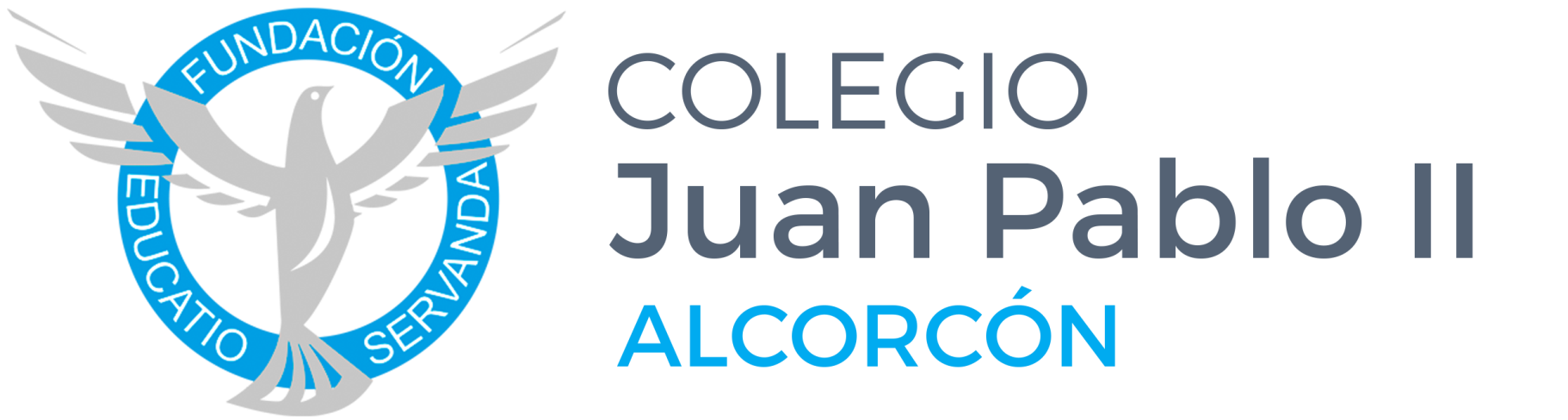 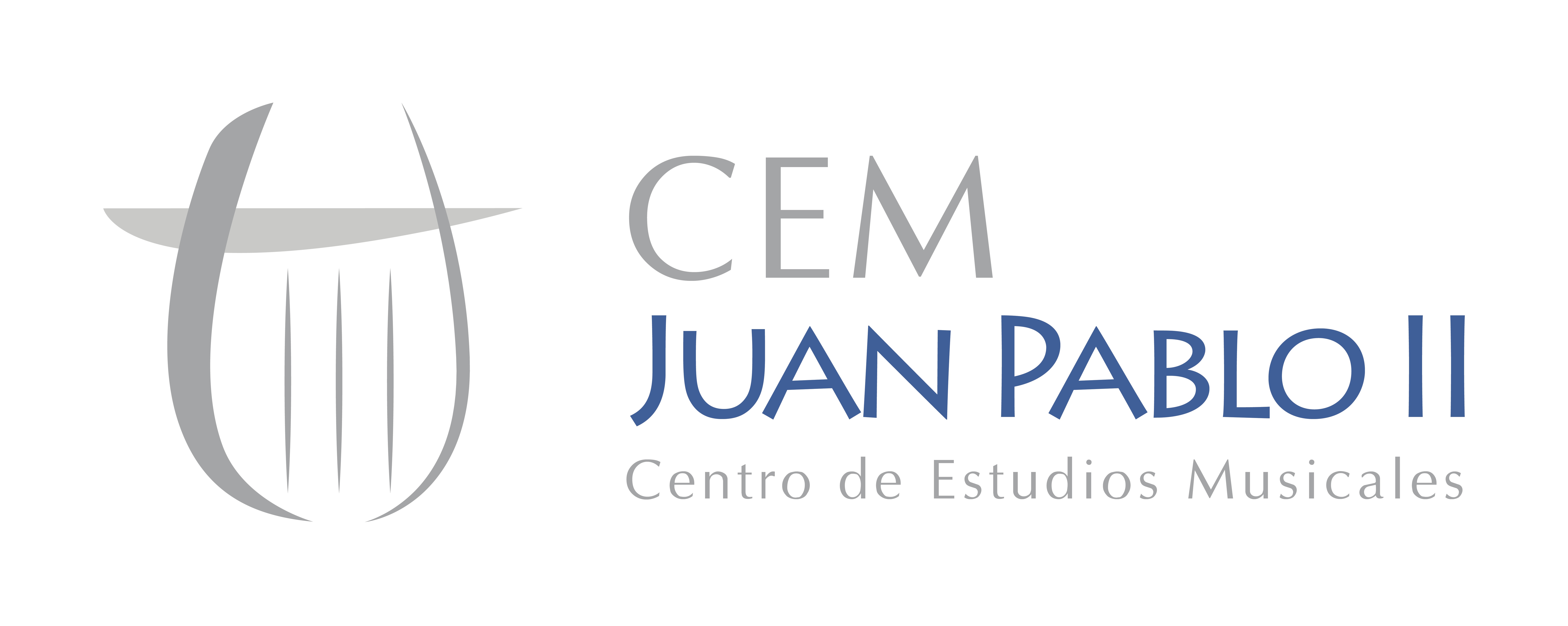 ACTIVIDADES EXTRAESCOLARES CULTURALES 2023 / 2024 Ficha de inscripciónDATOS PERSONALES ALUMNO:Nombre y Apellidos:………………………………………………………..Curso:............................. Fecha de Nacimiento:………………DNI:………………………………….Nombre del Padre ………………………………………………....Nombre de la Madre:……………………………………………….... Teléfono de contacto: ……………………………………………………….DATOS BANCARIOSTitular: …………………………………………..………...................................................…   NIF: ……................……..…………………..Nº de cuenta ISBN:…………../…….......…/…......………/…........…/…………...............Entidad: ……………...............……….…MARCAR LA OPCIÓN ELEGIDAAUTORIZACIÓN:Don/ Doña…………………………………………………………………………………….,con DNI …….................………….,   como……………………..…(padre- madre – tutor) del alumno/a, ………………………………………………………………. autorizo a este a participar en las actividades extraescolares que aquí señalo y estoy de acuerdo con las normas que aquí quedan reflejadas.	Alcorcón a…….. de …….. del …….20				FirmaNORMATIVA ACTIVIDADES EXTRAESCOLARES 2023/2024	•	El primer plazo de inscripción finaliza el 2 de JULIO; las inscripciones de ese periodo mantendrán los mismos precios del curso 21/22 y tendrán plaza garantizada. A partir de esta fecha la aceptación de la inscripción estará sujeta a la disponibilidad de grupos.  	•	Se tendrá en cuenta el orden de inscripción a la hora de confeccionar los grupos ya que en cada actividad habrá un número máximo de alumnos. El desarrollo de cada una de las actividades está sujeto a un número mínimo de inscripciones.7. A partir del 3 de Julio hasta el 22 de Septiembre se abrirá un segundoplazo de insvripción..  Informaremos a las familias si han obtenido plaza o no. Ese mismo día 23 de septiembre se abrirá un tercer plazo abierto todo el curso.	 	•	El calendario de actividades se regirá por el calendario académico del curso 2022-2023, desde octubre hasta junio, ambos meses inclusive. 	•	Para darse de baja en una actividad, debe entregarse antes del día 20 del mes en el que vence el trimestre, la hoja de baja que se puede encontrar en la secretaría del centro debidamente cumplimentada. 	•	En función del número de inscripciones, de los grupos resultantes y de los espacios disponibles, podrá haber variaciones en los días en los que se van a desarrollar las actividades, en cuyo caso se avisará a las familias implicadas.  	•	El pago de las actividades será trimestral. 	•	Si se opta por el pago anual, se realizará un descuento del 5% sobre el total de las mensualidades. 	•	Los miembros del APA tendrán un descuento del 5% en las mensualidades. 	•	Familia Numerosa: descuento del 40 % en las cuotas del tercer hijo inscrito en actividad extraescolar y 90% de descuento en el cuarto y siguientes. 	•	Para los alumnos de fuera del centro se incrementará el precio de la mensualidad en un 10% 	•	Si su hijo/a padece algún tipo de alergia (alimenticia, respiratoria), enfermedad o lesión, toma alguna medicación especial o cualquier otro aspecto que debamos conocer o que pueda alterar el normal desarrollo de la actividad física, por favor indíquenoslo a continuación.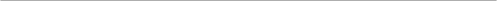 Información básica sobre protección de datos Responsable: Colegio Juan Pablo II Alcorcón JUPASE ESCOLAR  S.L. Finalidad: tratamiento de los procesos educativos, inscripción y gestión de actividades extraescolares y servicios complementarios, mantener informados a las familias y alumnos sobre temas de su interés vinculados al centro, compartir la información con las administraciones educativas (Ministerio de Educación, Consejería de Educación) así como mantenerle informado sobre iniciativas de su interés. Está prevista la elaboración de perfiles y tratamiento estadístico de los datos de forma agregada. El usuario autoriza utilizar fotos, imágenes o vídeos del menor en la práctica de la actividad en publicaciones del centro educativo. Legitimación: Ejecución de un contrato. Consentimiento del interesado. Los datos han sido proporcionados por los interesados autorizando el uso de los mismos. Destinatarios: está previsto el uso de los datos de carácter personal por el Colegio Juan Pablo Alcorcón II JUPASE ESCOLAR  S.L así como su cesión a las administraciones educativas (Ministerio de Educación, Consejería de Educación) y a la Fundación Educatio Servanda, además de los casos autorizados en esta ficha y aquellos otros de obligación legal. No están previstas transferencias internacionales de datos. ACTIVIDADEDADESHORARIOSCUOTA MENSUAL antes del 3/7CUOTA MENSUAL después del 3/7MATRÍCULAAutómatas programables y aplicacionesSecundariaLX 16:45-17:4531,00 €35,00 €45,00 €Artes Plásticas(Pintura y Pre escultura)PrimariaSecundariaLX 16:45-17:45MJ 16:45-17:4539,00 €43,00 €55,00 €Guitarra PopularDesde 7 añosLX 16:45-17:45MJ 16:45-17:4531,00 €35,00 €55,00 €Artes Escénicas ( Teatro)PrimariaSecundariaLX 16:45-18:15MJ 16:45-18:1565,00 €65,00 €45,00 €Caligrafía ArtísticaDesde 5º EPV 16:45-18:1545,00 €45,00 €55,00 €DanzaInfantil 4 y 5 añosPrimaria IntermedioLX 16:45-17:45MJ 16:45-17:4539,00 €43,50 €55,00 €Danza española adultosAdultosV 18:00-19:0030,00 €33,00 €50,00 €